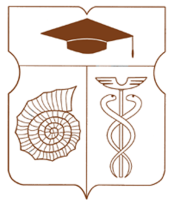 СОВЕТ ДЕПУТАТОВмуниципального округа АКАДЕМИЧЕСКИЙРЕШЕНИЕ__16 февраля 2023 года __ № __07-02-2023 __О согласовании проекта изменения Схемы размещения нестационарных торговых объектов на территории района Академический города МосквыВ соответствии с пунктом 1 части 5 статьи 1 Закона города Москвы от 11 июля 2012 года № 39 «О наделении органов местного самоуправления муниципальных округов в городе Москве отдельными полномочиями города Москвы», пунктов 20, 22 и 31 приложения 1 к постановлению Правительства Москвы от 3 февраля 2011 года №26-ПП «О размещении нестационарных торговых объектов, расположенных в городе Москве на земельных участках, в зданиях, строениях и сооружениях, находящихся в государственной собственности», рассмотрев обращение Префектуры Юго-Западного административного округа города Москвы от 26 января 2023 года № 12-08-163/23 (Вх. № 31-СД-4 от 27.01.2023 г.) о согласовании внесения изменений в Схему размещения нестационарных торговых объектов, Совет депутатов муниципального округа Академический решил:Согласовать проект изменения Схемы размещения нестационарных торговых объектов на территории района Академический города Москвы в части изменения площади нестационарных торговых объектов вида «Киоск» с 6 кв. м. на 10 кв. м. согласно приложению к настоящему решению.Направить настоящее решение в Департамент территориальных органов исполнительной власти города Москвы, Префектуру Юго-Западного административного округа города Москвы не позднее трех календарных дней со дня его принятия.Опубликовать настоящее решение в бюллетене «Московский муниципальный вестник» и разместить на официальном сайте муниципального округа Академический www.moacadem.ru.Настоящее решение вступает в силу со дня его принятия.Контроль за выполнением настоящего решения возложить главу муниципального округа Академический Ртищеву Ирину Александровну.Результаты голосования: «За» - 10 «Против» - 0 «Воздержались» - 0Глава муниципального округа Академический                                            		             Ртищева И.А. Приложениек решению Совета депутатов муниципального округа Академический от 16.02.2023 № 07-02-2023Проект изменения Схемы размещения нестационарных торговых объектов на территории района Академический города Москвы№ ппАдресные ориентиры мест размещенияВид объектаСпециализацияПлощадь специализации (кв. м.)Общая площадь объекта кв. м. Период размещения1Нахимовский проспект, дом 42КиоскМороженое9,310,0С 1 января по 31 декабря1Нахимовский проспект, дом 42Встроенный постаматПостамат0,710,0С 1 января по 31 декабря2Проспект 60-летия Октября, дом 31/18, корпус 1КиоскМороженое9,310,0С 1 января по 31 декабря2Проспект 60-летия Октября, дом 31/18, корпус 1Встроенный постаматПостамат0,710,0С 1 января по 31 декабря3Улица Кржижановского, дом 20/30, корпус 1КиоскМороженое9,310,0С 1 января по 31 декабря3Улица Кржижановского, дом 20/30, корпус 1Встроенный постаматПостамат0,710,0С 1 января по 31 декабря